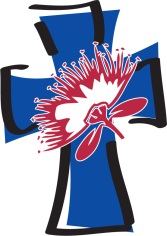 MANAAKITANGA Kia tau ki a tatou katoate atawhai o to tatou Ariki a Ihu Karaiti me te aroha o te Atua Me te whiwhingatahitanga ki te Wairua Tapu Ake, ake, akeAmine.MANAAKITANGA Kia tau ki a tatou katoate atawhai o to tatou Ariki a Ihu Karaiti me te aroha o te Atua Me te whiwhingatahitanga ki te Wairua Tapu Ake, ake, akeAmine.BENEDICTION May the grace of our Lord Jesus Christand the love of Godbe with us allWith the fellowship of the Holy Spirit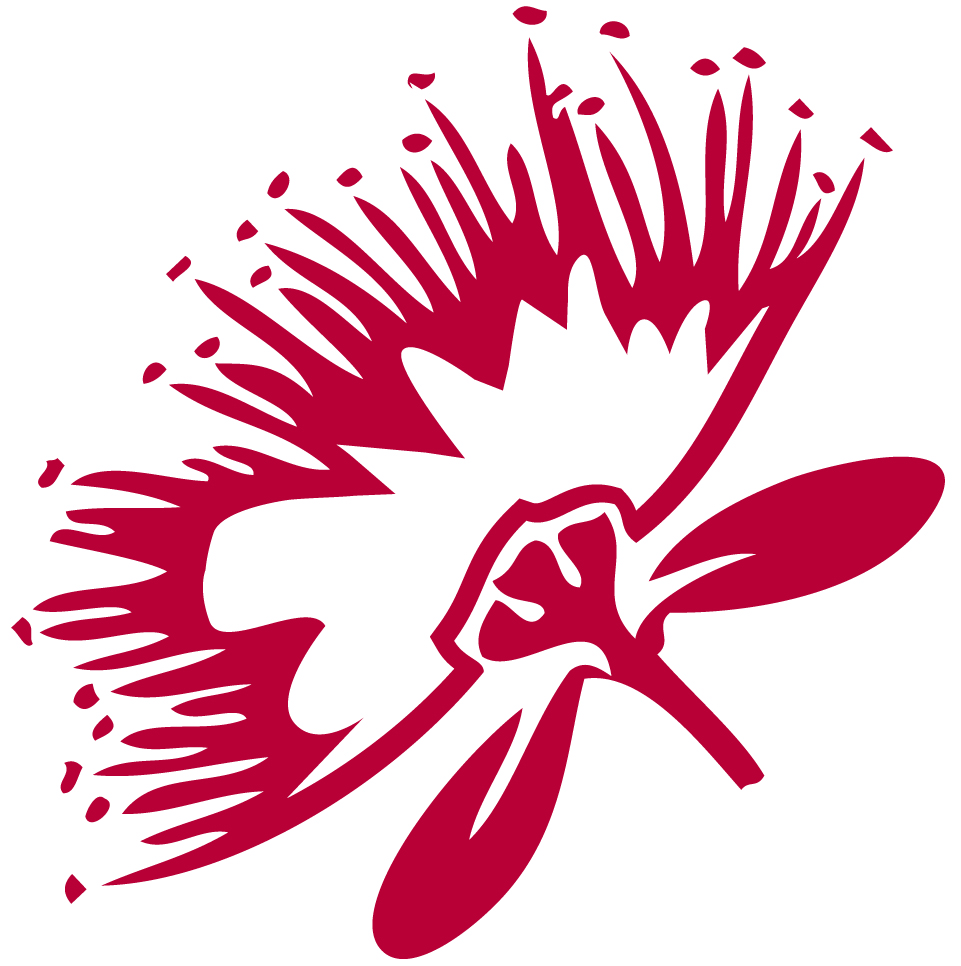 Forever and ever.Amen.BENEDICTION May the grace of our Lord Jesus Christand the love of Godbe with us allWith the fellowship of the Holy SpiritForever and ever.Amen.